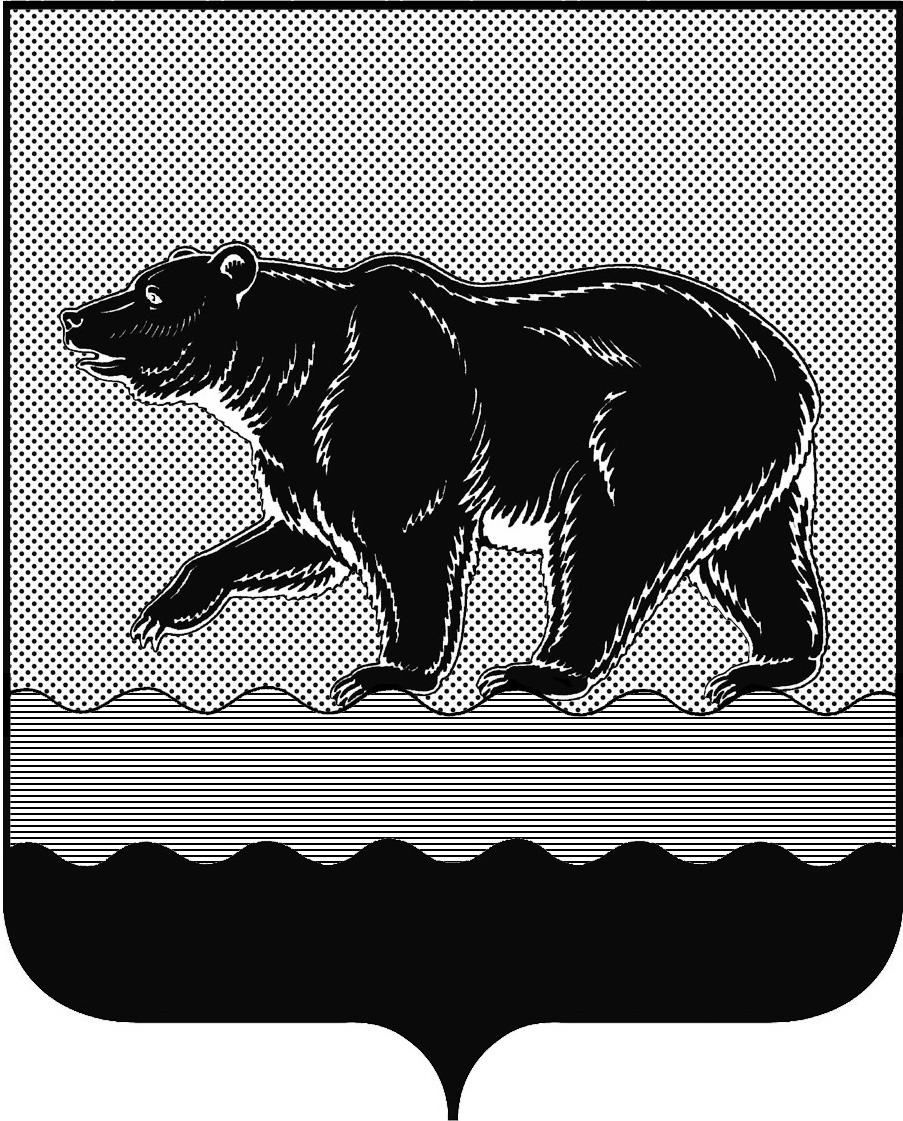 СЧЁТНАЯ ПАЛАТАГОРОДА НЕФТЕЮГАНСКА16 микрорайон, 23 дом, помещение 97, г. Нефтеюганск, 
Ханты-Мансийский автономный округ - Югра (Тюменская область), 628310  тел./факс (3463) 20-30-55, 20-30-63 E-mail: sp-ugansk@mail.ru www.admugansk.ru Заключение на проект изменений в муниципальную программугорода Нефтеюганска «Социально-экономическое развитиегорода Нефтеюганска»Счётная палата города Нефтеюганска на основании статьи 157 Бюджетного кодекса Российской Федерации, Положения о Счётной палате города Нефтеюганска, рассмотрев проект изменений в муниципальную программу города Нефтеюганска «Социально-экономическое развитие города Нефтеюганска» (далее по тексту – проект изменений), сообщает следующее:1. При проведении экспертно-аналитического мероприятия учитывалось наличие экспертизы проекта изменений муниципальной программы:1.1. Департамента финансов администрации города Нефтеюганска на предмет соответствия бюджетному законодательству Российской Федерации и возможности финансового обеспечения его реализации из бюджета города Нефтеюганска;1.2. Департамента экономического развития администрации города Нефтеюганска на предмет соответствия:- проекта изменений Порядку принятия решения о разработке муниципальных программ города Нефтеюганска, их формирования, утверждения и реализации, утверждённому Постановлением администрации города Нефтеюганска от 18.04.2019 № 77-нп «О модельной муниципальной программе города Нефтеюганска, порядке принятия решения о разработке муниципальных программ города Нефтеюганска, их формирования, утверждения и реализации» (далее по тексту – Порядок от 18.04.2019 № 77-нп);- программных мероприятий целям муниципальной программы;- сроков её реализации задачам;- целевых показателей, характеризующих результаты реализации муниципальной программы, показателям экономической, бюджетной и социальной эффективности;- требованиям, установленным нормативными правовыми актами в сфере управления проектной деятельностью.2. Предоставленный проект изменений соответствует Порядку от 18.04.2019 № 77-нп.3. Проектом изменений в муниципальную программу планируется:3.1. По основному мероприятию 1.6 «Проведение работ по оценке и формированию земельных участков в целях эффективного управления земельными ресурсами» Департаменту градостроительства и земельных отношений администрации города уменьшить средства местного бюджета на сумму 99,784 тыс. рублей в связи экономией по итогам проведения торгов.3.2. По основному мероприятию 2.1 «Реализация переданных государственных полномочий на осуществление деятельности по содержанию штатных единиц органов местного самоуправления» администрации города увеличить средства местного бюджета на общую сумму 390,314 тыс. рублей, из них:- 29,682 тыс. рублей на выплаты единовременного поощрения в связи с достижением возраста 50 лет;- 360,632 тыс. рублей в связи с необходимостью заключения муниципального контракта на услуги по физической охране отдела записи актов гражданского состояния.3.3. По основному мероприятию 5.1 «Создание условий для реализации целенаправленной информационной политики органов местного самоуправления муниципального образования город Нефтеюганск» администрации города увеличить средства окружного бюджета на сумму 400,000 тыс. рублей. Перечнем наказов избирателей депутатам Думы Ханты-Мансийского автономного округа – Югры на второй квартал 2021 года, утверждённым постановлением Думы Ханты-Мансийского автономного округа – Югры от 19.04.2021 № 1629, определены цели оказания финансовой помощи муниципальному автономному учреждению «Редакция газеты «Здравствуйте, нефтеюганцы!», а именно:- на приобретение компьютерной техники, комплектующих и расходных материалов к ней в сумме 200,000 тыс. рублей;- на текущий ремонт помещений здания. В рамках финансово-экономической экспертизы предоставлены сводный сметный расчёт стоимости строительства (текущего ремонта), дефектный акт, локальный сметный расчёт  № 02-001. В локальном сметном расчёте: предусмотрены виды работ (разборка покрытий полов, устройство стяжек бетонных) характеризующие ремонт, как капитальный; применены нормативы утратившие силу приказом Минстроя России от 08.04.2020 № 195/пр «О признании утратившими силу некоторых приказов Министерства строительства и жилищно-коммунального хозяйства Российской Федерации»; необоснованно завышены объём работ (линолеум, краска, перевозка мусора), а также стоимость работ путём применения устройства стяжек бетонных, а не цементных.Рекомендуем составить сметную документацию с учётом указанных выше замечаний.4. Финансовые показатели, содержащиеся в проекте изменений, соответствуют расчётам, предоставленным на экспертизу.По итогам проведения финансово-экономической экспертизы, предлагаем направить проект изменений на утверждение с учётом рекомендации, отражённой в настоящем заключении. Информацию о решении, принятом по результатам рассмотрения настоящего заключения, направить в адрес Счётной палаты до 16.06.2021 года.Председатель				                   			               С.А. ГичкинаИсполнитель:инспектор инспекторского отдела № 1Счётной палаты города НефтеюганскаФилатова Юлия ЕвгеньевнаТел. 8 (3463) 203303Исх. СП-234-1 от 07.06.2021